Об утверждении Положения об организации питания в муниципальных образовательных организациях Моргаушского муниципального округа Чувашской Республики, реализующих образовательные программы общего образованияВ соответствии с Федеральным законом от 29.12.2012 № 273-ФЗ «Об образовании в Российской Федерации», Федеральным законом от 30.03.1999 № 52-ФЗ «О санитарно-эпидемиологическом благополучии населения», Федеральным законом от 24.11.1995 № 181-ФЗ «О социальной защите инвалидов в Российской Федерации», Указом Президента Российской Федерации от 05.05.1992 № 431 «О мерах по социальной поддержке многодетных семей», постановлениями Главного государственного санитарного врача Российской Федерации от 28.09.2020 № 28 «Об утверждении санитарных правил СП 2.4.3648-20 «Санитарно-эпидемиологические требования к организациям воспитания и обучения, отдыха и оздоровления детей и молодежи» и от 27.10.2020 № 32 «Об утверждении санитарно-эпидемиологических правил и норм СанПиН 2.3/2.4.3590-20 «Санитарно-эпидемиологические требования к организации общественного питания населения», Законом Чувашской Республики от 24.11.2004 № 48 «О социальной поддержке детей в Чувашской Республике» и в целях обеспечения безопасности здоровья обучающихся и его укрепления, администрация Моргаушского муниципального округа Чувашской Республики п о с т а н о в л я е т:Утвердить прилагаемое Положение об организации питания в муниципальных образовательных организациях Моргаушского муниципального округа Чувашской Республики, реализующих образовательные программы общего образования.Отделу образования, молодежной политики, физической культуры и спорта администрации Моргаушского муниципального округа Чувашской Республики организовать работу по координации деятельности муниципальных образовательных организаций по организации питания.Признать утратившим силу постановления администрации Моргаушского муниципального округа Чувашской Республики:от 30.12.2022 № 52 «Об утверждении Положения об организации питания в муниципальных образовательных организациях Моргаушского муниципального округа Чувашской Республики, реализующих образовательные программы общего образования»;от 30.12.2022 № 53 «Об утверждении стоимости бесплатного горячего питания обучающихся по образовательным программам начального общего образования в муниципальных образовательных организациях Моргаушского муниципального округа Чувашской Республики»;от 30.12.2022 № 54 «Об организации бесплатного горячего питания детей из многодетных малоимущих семей, обучающихся по образовательным программам основного и среднего образования в общеобразовательных организациях Моргаушского муниципального округа Чувашской Республики».Настоящее постановление вступает в силу после его официального опубликования.Исп. Дипломатова З.Ю.62-4-33Положениеоб организации питания в муниципальных образовательных организациях Моргаушского муниципального округа Чувашской Республики, реализующих образовательные программы общего образованияОбщие положенияПоложение об организации питания в муниципальных образовательных организациях Моргаушского муниципального округа Чувашской Республики, реализующих образовательные программы общего образования (далее – Положение) разработано в целях обеспечения безопасности здоровья обучающихся и его укрепления.Действие настоящего Положения распространяется на муниципальные образовательные организации Моргаушского муниципального округа Чувашской Республики, реализующие образовательные программы общего образования (далее – образовательные организации).Положение регулирует отношения между образовательными организациями и родителями (законными представителями) детей, в части организации питания в образовательных организациях и определяет порядок организации питания, предоставляемого на платной, льготной и бесплатной основах.Отдел образования, молодежной политики, физической культуры и спорта администрации Моргаушского муниципального округа Чувашской Республики обеспечивает размещение информации о предоставлении мер социальной поддержки посредством использования Единой государственной информационной системы социального обеспечения (далееЕГИССО), в порядке и в объеме, установленными Правительством Российской Федерации, и в соответствии с форматами, установленными оператором ЕГИССО.Размещенная информация о мерах социальной поддержки может быть получена посредством использования ЕГИССО в порядке и объеме, установленными Правительством Российской Федерации, и в соответствии с форматами, установленными оператором ЕГИССО.Цели и задачиПовышение доступности и качества питания.Модернизация пищеблоков образовательных организаций в соответствии с требованиями современных технологий.Повышение охвата горячим питанием обучающихся в образовательных организациях.Обеспечение льготным и бесплатным питанием обучающихся, нуждающихся в социальной поддержке. Привлечение к организации питания в образовательных организациях юридических лиц или индивидуальных предпринимателей без образования юридического лица.Обеспечение соблюдения санитарно-эпидемиологических требований на всех этапах обращения пищевых продуктов.Порядок организации питания в образовательных организациях Образовательная организация осуществляет организационную и разъяснительную работу с детьми и родителями (законными представителями) с целью организации питания на платной, льготной и бесплатных основах.Питание организуется на базе пищеблоков образовательных организаций как самостоятельно, так и совместно с предприятиями (организациями) общественного питания, обслуживающими образовательную организацию, на договорной основе.При любой форме организации питания должны соблюдаться санитарные требования к содержанию помещений столовых образовательных организаций и характеру организации производства, питание должно быть полноценным, высококачественным и соответствовать возрастным особенностям детей.Режим питания в образовательных организациях определяется санитарно-эпидемиологическим правилами и нормативами, в соответствии с которыми организуется горячее питание (завтрак и(или) обед). Для детей предусматривается реализация (свободная продажа) готовых блюд и буфетной продукции в ассортименте, установленном в соответствии с Санитарно-эпидемиологическим правилам и нормативам СанПиН 2.4.3648-20 «Санитарно-эпидемиологические требования к организациям воспитания и обучения, отдыха и оздоровления детей и молодежи».График приема пищи обучающимся, график дежурства педагогов в столовой утверждаются руководителем образовательной организации. График приема пищи обучающимися размещается на информационном стенде школы.Питание в образовательных организациях осуществляется в соответствии с примерным двухнедельным меню, утвержденным руководителем образовательной организации.Отпуск горячего питания обучающимся необходимо организовать по классам (группам) на переменах, продолжительностью не менее 20 минут, в соответствии с режимом учебных занятий.При необходимости для обучающихся (по медицинским показаниям) формируются рационы диетического питания.Реализация продукции, не предусмотренной утвержденными перечнями и меню, не допускается.Гигиенические показатели пищевой ценности продовольственного сырья и пищевых продуктов, используемых в питании детей, должны соответствовать Санитарно-эпидемиологическим правилам и нормативам Сан-ПиН 2.3.2.1078-01 «Гигиенические требования безопасности и пищевой ценности пищевых продуктов».В образовательной организации создаются комиссии:комиссия для осуществления контроля за организацией питания обучающихся;бракеражная комиссия;комиссия по определению списочного состава обучающихся на получение льготного и бесплатного питания.Администрация образовательной организации совместно с классными руководителями осуществляют организационную и разъяснительную работу с обучающимися и их родителями (законными представителями) по повышению эффективности организации процесса питания, формированию навыков культуры здорового питания.Организацию питания в образовательной организации осуществляет лицо, ответственное за организацию питания, назначаемое приказом руководителя из числа административного персонала образовательной организации текущий на учебный год.Лицо, ответственное за организацию питания обязано:обеспечивать предоставление обучающимся горячего питания на платной, льготной и бесплатной основах в соответствии с приказом руководителя и выполняет весь комплекс мероприятий, связанный с организацией льготного и бесплатного питания обучающихся;обновлять материалы информационного стенда;осуществлять контроль над посещением столовой и учетом количества фактически отпущенных горячих блюд;вести ежедневный учет детей, получающих льготное и бесплатное питание;сверять списки обучающихся, предоставляемым меры социальной поддержки с соответствующими ведомствами. Сверку проводят два раза в год (сентябрь, январь);запрашивать из республиканского банка данных сведения о проживании ребенка в малоимущей или в малоимущей многодетной семье через систему межведомственного электронного взаимодействия с КУ Чувашской Республики «Центр предоставления мер социальной поддержки» Министерства труда и социальной защиты Чувашской Республики;запрашивать сведения в порядке межведомственного информационного взаимодействия подтверждающие факт установления гражданину инвалидности, в Федеральной государственной информационной системе «Федеральный реестр инвалидов»;осуществлять мониторинг удовлетворенности качеством горячего питания.Дежурные учителя и обучающиеся обеспечивают соблюдение режима посещения столовой, общественный порядок и содействуют работникам столовой в организации питания.Комиссия по осуществлению контроля за организацией питания обучающихся состоит из директора, заместителя директора, ответственного за организацией питания, педагогов, медицинского работника (по согласованию). Состав комиссии утверждается приказом руководителя образовательной организации.Комиссия по осуществлению контроля за организацией питания обучающихся осуществляет следующие функции:проводит изучение организации питания в образовательной организации;контролирует деятельность бракеражной комиссии, комиссии по льготному и бесплатному питанию;ежемесячно проверяет соответствие фактического ежедневного рациона питания обучающихся примерному двухнедельному меню;проводит мониторинг охвата горячим питанием обучающихся в образовательной организации (не реже одного раза в месяц) и изучает другие вопросы организации горячего питания.Бракеражная комиссия создается для осуществления контроля за качеством готовой продукции на текущий учебный год приказом руководителя образовательной организации. В состав бракеражной комиссии входят: представитель администрации школы, педагогический работник, медицинский работник (по согласованию), повар школьной столовой. Бракеражная комиссия:проверяет качества приготовленных блюд, соответствие утвержденному меню;проверяет соблюдение санитарных норм и правил, сроки хранения и реализации скоропортящихся продуктов.Результат проверки регистрируется в «Журнале бракеража готовой пищевой продукции» (ежедневно). Выдача готовой пищи разрешается только после проведения приемочного контроля бракеражной комиссией. Масса порционных блюд должна соответствовать выходу блюда, указанному в меню. При нарушении технологии приготовления пищи, а также в случае неготовности, блюдо допускают к выдаче только после устранения выявленных кулинарных недостатков. Без бракеража реализация пищи детям не допускается.В пищеблоке образовательной организации постоянно должны находится:журнал бракеража готовой кулинарной продукции;журнал бракеража пищевых продуктов и продовольственного сырья;журнал бракеража скоропортящейся пищевой продукции;гигиенический журнал (сотрудники);санитарный журнал для фиксации результатов внутреннего и общественного контроля;примерное двухнедельное меню, ежедневное меню, технологические карты на приготовляемые блюда;журнал проведения витаминизации третьих и сладких блюд;журнал регистрации вводного инструктажа на рабочем месте, инструкция по технике безопасности по всем видам работы;журнал учета фактической посещаемости обучающихся;ассортиментный перечень блюд и изделий пищеблока;журнал учета температурного режима холодильного оборудования;журнал учета температуры и влажности в складских помещениях;журнал учета аварийных ситуаций (на системах энергоснабжения, водоснабжения, канализации); медицинские книжки работников пищеблока с отметкой о прохождении медицинских осмотров, наличии прививок против вирусного гепатита A, дизентерии Зоне, брюшного тифа;ведомость контроля за рационом питания;приходные документы на пищевую продукцию, документы, подтверждающие качество поступающей пищевой продукции (накладные, сертификаты соответствия, удостоверения качества, документы ветеринарно-санитарной экспертизы и др.);журнал учета проведения проверок.Примерный перечень документов по организации питания в образовательной организации:документы, регламентирующие организацию горячего питания в образовательной организации;положение об организации питания обучающихся;примерное двухнедельное меню для обучающихся, утвержденное руководителем образовательной организации;приказы руководителя образовательной организации по вопросам организации питания обучающихся, предоставления льготного питания и тд;планы работы комиссии указанных в пункте 3.12 Положения;положения комиссий указанных в пункте 3.12 Положения;протоколы заседаний комиссий;отчеты о работе комиссий;пакет документов для постановки обучающихся на льготное питание;табель по учету питающихся;положение о родительском контроле за организацией горячего питания в образовательной организации;план работы родительского контроля за организацией горячего питания в образовательной организации; график приема пищи обучающихся в школьной столовой;график дежурства учителей в школьной столовой;приказ о соблюдении санитарных норм в школьной столовой;акты, справки по итогам проверок;информация по мониторингу охвата горячим питанием обучающихся;методические рекомендации (на усмотрение образовательной организации).Информация по вопросам организации питания обучающихся размещается на информационном стенде школы и на официальном сайте образовательной организации в сети «Интернет». Образовательная организация направляет в орган местного самоуправления сведения о предоставлении питания на льготной и бесплатной основах для размещения в Единой государственной информационной системы социального обеспечения в порядке и в объеме, установленными Правительством Российской Федерации, и в соответствии с форматами, установленными оператором ЕГИССО.Питание обучающихся в образовательных организациях производится:за счет средств родителей (законных представителей);за счет средств федерального бюджета;за счет средств республиканского бюджета;за счет средств местного бюджета;за счет внебюджетных средств. Руководитель образовательной организации обязан:обеспечивать контроль по учету обучающихся питанием на льготной и бесплатной основах в соответствии с приказом;предоставлять в отдел образования, молодежной политики, физической культуры и спорта администрации Моргаушского муниципального округа Чувашской Республики следующие документы:копии заявлений от родителей (законных представителей);заявку на предоставление субсидий на иные цели из бюджета Моргаушского муниципального округа Чувашской Республики на полное или частичное возмещение расходов на обеспечение питанием в муниципальных образовательных организациях Моргаушского муниципального округа Чувашской Республики;табель учета посещаемости обучающихся, имеющих право на получение льготного и бесплатного питания (за истекший месяц);приказ по образовательной организации об утверждении списка учащихся, которым предоставляется льготное и бесплатное питание;реквизиты банковского счета родителей (законных представителей) для перечисления компенсации за питание детей.Персональная ответственность за соблюдением санитарных норм в столовой, а также за организацию питания обучающихся в целом возлагается на руководителя образовательной организации и руководителя предприятия (организации) общественного питания, обслуживающего образовательную организацию (если заключен договор).Финансирование расходов, связанных с предоставлением бесплатного и льготного питания обучающимся в муниципальных образовательных организациях Моргаушского муниципального округа Чувашской Республики осуществляется за счёт бюджетных ассигнований федерального бюджета, республиканского бюджета Чувашской Республики, бюджета Моргаушского муниципального округа Чувашской Республики и иных источников финансирования, предусмотренных законодательством Российской Федерации.Организация питания, предоставляемого на льготной основеЛьготное питание обучающихся в образовательных организациях предоставляется в виде частичной или полной компенсации стоимости питания за счет бюджета Моргаушского муниципального округа Чувашской Республики.Обучающимся из многодетных малоимущих семей получающие начальное общее образование льготное питание предоставляется в размере 50% от стоимости завтрака.Обучающимся из неблагополучных семей, состоящие на учете в КДН льготное питание предоставляется в размере 50 % от предельной стоимости льготного питания. Детям-сиротам и детям, оставшимся без попечения родителей льготное питание предоставляется в размере 100% от предельной стоимости льготного питания.Предельная стоимость льготного питания обучающихся в муниципальных образовательных организациях Моргаушского муниципального округа Чувашской Республики, финансируемая за счет средств бюджета Моргаушского муниципального округа Чувашской Республики, составляет 82 рубля 00 копеек в день.Льготное питание обучающимся предоставляется только в дни посещения занятий (уроков), за исключением выходных, праздничных дней и каникулярного времени на основании решения образовательной организации. Заявление о предоставлении питания на льготной основе подается ежегодно на имя руководителя образовательной организации с момента возникновения права на получение льготного питания. Форма заявления принимается образовательной организацией самостоятельно.Питание на льготной основе предоставляется на указанный в заявлении период, но не более чем, до конца текущего учебного года.В образовательной организации должен находиться полный пакет оправдательных документов, подтверждающих, что данный обучающийся относится к льготным категориям:заявление от родителя (законного представителя), в котором указывается фамилия, имя, отчество ребенка, дата рождения, место рождения, класс, в котором обучается, страховой номер индивидуального лицевого счета (СНИЛС);копия документа, удостоверяющего личность родителя или копия документа, подтверждающего полномочия законного представителя ребенка, в случае если законный представитель ребенка не является родителем;копия свидетельства о рождении всех детей в семье в возрасте до 18 лет включительно;справка о составе семьи, выданная территориальным отделом администрации Моргаушского муниципального округа Чувашской Республики по месту жительства (в случае предоставления права на льготное питание обучающимся из многодетных малоимущих семей получающим начальное общее образование);сведения, полученные в порядке межведомственного электронного взаимодействия из республиканского банка данных подтверждающие факт проживании ребенка в малоимущей или в малоимущей многодетной семье (в случае предоставления права на льготное питание обучающимся из многодетных малоимущих семей получающим начальное общее образование);справка с комиссии по делам несовершеннолетних и защите их прав при администрации Моргаушского муниципального округа Чувашской Республики (в случае предоставления права на льготное питание обучающимся из неблагополучной семьи, состоящим на учете в КДН);копия постановления, выданная органом опеки и попечительства (в случае предоставления права на льготное питание детям-сиротам и детям, оставшимся без попечения родителей);согласие на обработку персональных данных.Основаниями для прекращения предоставления льготного питания обучающимся являются:не представлены в образовательную организацию документы, предусмотренные пунктом 4.9 Положения; представленные документы не соответствуют критериям, установленным пунктом 4.9 Положения; при отсутствии свободных средств, выделенных образовательной организации.Контроль за организацией льготного питания осуществляется руководителем образовательной организации.Организация питания, предоставляемого на бесплатной основеБесплатное питание в образовательных организациях предоставляется:Обучающимся по образовательным программам начального общего образования в муниципальных образовательных организациях не менее одного раза в день обеспечиваются бесплатным горячим питанием, предусматривающим наличие горячего блюда, не считая горячего напитка, за счет бюджетных ассигнований федерального бюджета, республиканского бюджета Чувашской Республики, бюджета Моргаушского муниципального округа Чувашской Республики и иных источников финансирования, предусмотренных законодательством Российской Федерации, из расчета 65 рублей на одного обучающегося в день.Обучающимся из многодетных малоимущих семей по образовательным программам основного и среднего образования в муниципальных образовательных организациях обеспечиваются бесплатным горячим питанием, предусматривающим завтрак и обед, за счет средств республиканского бюджета Чувашской Республики и средств бюджета Моргаушского муниципального округа Чувашской Республики, из расчета 81 рубль 55 копеек на одного обучающегося в день. Под многодетной малоимущей семьей в соответствии с законодательством Российской Федерации и законодательством Чувашской Республики понимается семья, имеющая трех и более детей в возрасте до 18 лет, зарегистрированная в установленном порядке в качестве малоимущей.Обучающимся, являющихся детьми лиц, проходящих военную службу, получивших увечья или иное повреждение здоровья в связи с прохождением военной службы, погибших (умерших) в период прохождения военной службы в батальоне связи «Атал», сформированном в Чувашской Республике в период специальной операции на территориях Донецкой Народной Республики, Луганской Народной Республики и Украины обеспечиваются бесплатным двухразовым питанием за счет средств республиканского бюджета Чувашской Республики и средств бюджета Моргаушского муниципального округа Чувашской Республики, из расчета 82 рубля на одного обучающегося в день. Обучающимся, являющихся детьми военнослужащих, лиц, проходивших службу в войсках национальной гвардии Российской Федерации и имевших специальное звание полиции, родившихся и (или) проживающих на территории Чувашской Республики, погибших (умерших) в результате участия в специальной военной операции на территориях Донецкой Народной Республики, Луганской Народной Республики и Украины обеспечиваются бесплатным двухразовым питанием за счет средств республиканского бюджета Чувашской Республики и средств бюджета Моргаушского муниципального округа Чувашской Республики, из расчета 82 рубля на одного обучающегося в день.Обучающиеся, являющихся детьми лиц, призванных на военную службу по мобилизации, граждан Российской Федерации, направленных для заключения контракта о добровольном содействии в выполнении задач, возложенных на Вооруженные Силы Российской Федерации, а также граждан Российской Федерации, проходящих военную службу по контракту, направленных из Федерального казенного учреждения "Военный комиссариат Чувашской Республики" для участия в специальной военной операции на территориях Донецкой Народной Республики, Луганской Народной Республики и Украины обеспечиваются бесплатным двухразовым питанием за счет средств республиканского бюджета Чувашской Республики и средств бюджета Моргаушского муниципального округа Чувашской Республики, из расчета 82 рубля на одного обучающегося в день.Дети с ограниченными возможностями здоровья и дети-инвалиды обеспечиваются бесплатным двухразовым питанием или денежной компенсацией, соответствующей его стоимости, за счет средств бюджета Моргаушского муниципального округа Чувашской Республики, из расчета 82 рубля на одного обучающегося в день. Обучающимся с ОВЗ и детям-инвалидам, не посещающим образовательную организацию и получающим образование на дому, обучающимся, которым лечебно-профилактическим учреждением рекомендовано индивидуальное питание по профилю заболевания, и обучающимся, имеющим затруднения при приеме пищи в столовой образовательной организации, и имеющим право на получение бесплатного двухразового питания, по заявлению родителей (законных представителей) предоставляется бесплатное питание сухим пайком (продуктовым набором) или выплатой денежной компенсации, исходя из размера норматива расходов на питание в день и количества учебных дней обучения на дому, установленного локальными актами образовательной организации.Денежная компенсация выплачивается ежемесячно посредством перечисления на банковский счет, указанный родителем (законным представителем) обучающегося.Компенсация за питание родителям (законным представителям) обучающихся с ограниченными возможностями здоровья и детям-инвалидам, получающих образование на дому или в форме дистанционного обучения, рассчитывается по формуле: К=СД, где Кразмер компенсации, Сразмер компенсации, рассчитанный исходя из стоимости завтрака и обеда (двухразовое питание) обучающегося в образовательной организации Моргаушского муниципального округа Чувашской Республики, Дфактическое количество учебных дней в календарном месяце.Продуктовый набор выдается один раз в месяц и должен соответствовать сбалансированности и калорийности питания исходя из размера норматива расходов на питание в день и количества учебных дней обучения.Расходы на приобретение продуктового набора или денежной компенсации для обучающихся включаются в общую заявку образовательной организации на выделение средств на организацию питания обучающихся. Родители (законные представители) в случае отказа от продуктового набора и получения денежной компенсации за питание предоставляют об этом письменное заявление руководителю образовательной организации.Право на получение меры социальной поддержки по обеспечению ежедневным двухразовым питанием сохраняется за обучающимися с ОВЗ, достигшими возраста 18 лет и продолжающими обучение в муниципальных образовательных организациях, до окончания обучения.Бесплатное питание обучающимся предоставляется только в дни посещения занятий (уроков), за исключением выходных, праздничных дней и каникулярного времени на основании решения образовательной организации. Заявление о предоставлении питания на бесплатной основе подается ежегодно на имя руководителя образовательной организации с момента возникновения права на получение бесплатного питания. Форма заявления принимается образовательной организацией самостоятельно. Питание на бесплатной основе предоставляется на указанный в заявлении период, но не более чем, до конца текущего учебного года.Бесплатное питание предоставляется на основании следующих документов:заявление от родителя (законного представителя), в котором указывается фамилия, имя, отчество ребенка, дата рождения, место рождения, класс, в котором обучается, страховой номер индивидуального лицевого счета (СНИЛС);копия документа, удостоверяющего личность родителя или копия документа, подтверждающего полномочия законного представителя ребенка, в случае если законный представитель ребенка не является родителем;копия свидетельства о рождении всех детей в семье в возрасте до 18 лет включительно;справка о составе семьи, выданная территориальным отделом администрации Моргаушского муниципального округа Чувашской Республики по месту жительства (в случае предоставления права на бесплатное питание обучающимся из многодетных малоимущих семей);сведения, полученные в порядке межведомственного электронного взаимодействия из республиканского банка данных подтверждающие факт проживании ребенка в малоимущей или в малоимущей многодетной семье (в случае предоставления права на бесплатное питание обучающимся из многодетных малоимущих семей);копия заключения психолого-медико-педагогической комиссии (в случае предоставления права на льготное питание обучающимся с ограниченными возможностями здоровья); сведения, подтверждающие факт установления гражданину инвалидности, полученные в порядке межведомственного информационного взаимодействия в Федеральной государственной информационной системе «Федеральный реестр инвалидов» (в случае предоставления права на бесплатное питание детям-инвалидам);справка о прохождении военной службы (в случае предоставления права на бесплатное питание обучающимся, предусмотренные пунктами 5.1.3-5.1.5 Положения);согласие на обработку персональных данных.Основаниями для прекращения предоставления бесплатного питания обучающимся являются:не представлены в образовательную организацию документы, предусмотренные пунктом 5.5 Положения; представленные документы не соответствуют критериям, установленным пунктом 5.5 Положения; Контроль за организацией бесплатного питания осуществляется руководителем образовательной организации.Мероприятия по улучшению организации питания в образовательных организацияхДля увеличения охвата учащихся горячим питанием предусматривается обеспечение сбалансированным питанием в образовательных организациях на основе применения современных технологий приготовления продукции с повышенной пищевой и биологической ценностью, обеспечение продуктами питания, обогащенными комплексами витаминов и минеральных веществ, обеспечение доступности питания в образовательных организациях.Пропаганда горячего питания среди учащихся, родителей и педагогических работников (оформление уголков здоровья, проведение лекций, выпуск буклетов, брошюр), формирование у детей навыков здорового питания.Чăваш Республики 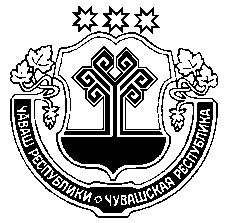 Муркаш муниципаллă округӗн администрацийӗЙЫШАНУ    Чăваш Республики Муркаш муниципаллă округӗн администрацийӗЙЫШАНУ    Чăваш Республики Муркаш муниципаллă округӗн администрацийӗЙЫШАНУ    Чувашская Республика Администрация Моргаушского муниципального округа ПОСТАНОВЛЕНИЕЧувашская Республика Администрация Моргаушского муниципального округа ПОСТАНОВЛЕНИЕЧувашская Республика Администрация Моргаушского муниципального округа ПОСТАНОВЛЕНИЕ2023 ҫ. №  16.022023 г. №323Муркаш сали                                                        Муркаш сали                                                        Муркаш сали                                                        с. Моргаушис. Моргаушис. МоргаушиГлава администрации Моргаушского муниципального округа Чувашской Республики  А.Н. МатросовПриложение к постановлению администрации Моргаушского муниципального округа Чувашской Республики                         от 16.02.2023 № 323